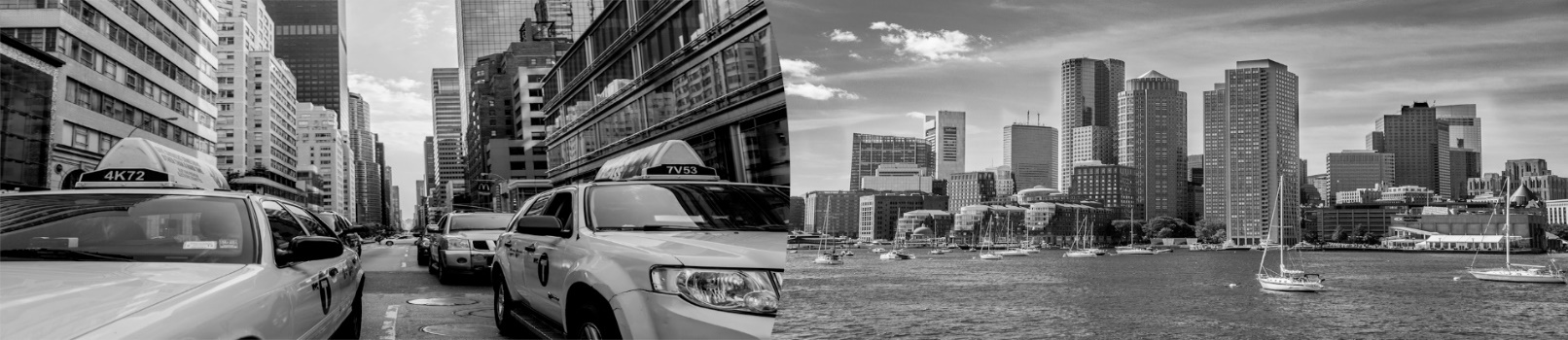 Together with the New York City Mayor’s office of the CTO we made an inventory of challenges NYC Agencies are confronted with.  For which challenge can you offer solutions? Together with the New York City Mayor’s office of the CTO we made an inventory of challenges NYC Agencies are confronted with.  For which challenge can you offer solutions? Together with the New York City Mayor’s office of the CTO we made an inventory of challenges NYC Agencies are confronted with.  For which challenge can you offer solutions? Building / Energy Efficiency Manufacturing retrofit air source heat pumps for commercial buildings Address Plug loads with smart outlet system Incorporate Passive Haus concepts into NYC buildings Alternative RefrigerantsEnergy Generation  Integration of distributed renewable energy resources for dense urban environments             Floating Photovoltaics             Building-Integrated PV             Small scale renewable gas Residential Solar Adoption Combined Green Roof & PV SystemsWater Management Quantify benefits of the existing Green Infrastructure (GI) progam Using private property to manage public water (pay private owners for participation) Water conservation through fixture retrofits, water recycling, and reuse, or real-time water quality monitoring (chemical and pathogen) Smart release system for water storage Shifting goals from public to private properties and focusing on roofs for water managementWaste Innovation around transport/use (barge, trains) of biosolids Litter reduction to keep waterways clear (problems with cigarette filters, wipes and solid waste)Building Monitoring and Control Systems Flexible fuel tank monitoring systems and associated reporting dashboards for connectivity to legacy systems Wireless integration for proprietary control systems 3rd party module enhancements for CMMS/BMS integrationEnergy Storage, Load Management and Peak Shaving Increasing battery storage to weight/size efficiency ration Non-flammable, commercial-scale battery technology Analytics oriented solutions (whole portfolio and/or single facility) Automation of load management Peak Load Shedding Battery storage, technology or deployment innovationAir Quality Reduce heating oil use in residential and commercial buildings Limiting particulate matter emissions from open cookstoves in commercial kitchens Enforcement to prevent idling of ICE vehiclesGHG Reduction Urban scale carbon capture and sequestration Technology that would help control nitrous oxide emissions from the wastewater treatment plant secondary processHealth Mitigating Urban Heat Island Effect Green AC Units / Combined Heating + Cooling UnitsWhich solutions can you offer to the challenge(s) you have selected?Which solutions can you offer to the challenge(s) you have selected?Basic Information about your companyBasic Information about your companyBasic Information about your companyYear founded: Number of Employees:CountryLast year turnover (€)Previous business experience with the US:Previous business experience with other international marketsAdditional information and contact details of the companyAdditional information and contact details of the companyAdditional information and contact details of the companyCompany descriptionContact detailsInterest in joining the missionWhat do you expect to achieve